городской округ город Дивногорск Красноярского края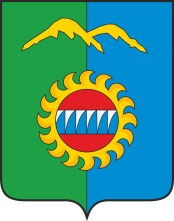 Дивногорский городской Совет депутатовРЕШЕНИЕ 27.04.2022                               г. Дивногорск                        № 22–_____ – ГСО внесении изменений в решение Дивногорского городского Совета депутатов от 27.12.2010 № 10-66- ГС «Об утверждении Положения о порядке создания, реорганизации и ликвидации муниципальных унитарных предприятий на территории муниципального образования город Дивногорск»(в редакции  решений Дивногорского городского Совета депутатовКрасноярского края от 25.08.2011 N 16-112-ГС,от 25.09.2014 N 45-278-ГС)В соответствии с пунктом 6 части 10 статьи 35 Федерального закона от 06.10.2003 № 131-ФЗ «Об общих принципах организации местного самоуправления в Российской Федерации», протестом прокуратуры города Дивногорска от 20.10.2021 № 7-2-2021,  руководствуясь статьями 26, 50 Устава города Дивногорска,  Дивногорский городской Совет депутатов РЕШИЛ:	1. Внести в решение Дивногорского городского Совета депутатов от 27.12.2010 № 10-66-ГС «Об утверждении Положения о порядке создания, реорганизации и ликвидации муниципальных унитарных предприятий на территории муниципального образования город Дивногорск» следующие изменения: 1.1. 	Изложить название в следующей редакции:«Об утверждении Положения о порядке принятия решения о создании, реорганизации и ликвидации муниципальных унитарных предприятий на территории муниципального образования город Дивногорск».1.2. В пункте 1 слова «Положение о порядке создания,» заменить словами «Положение о порядке принятия решения о создании,».2. Внести в приложение к решению Дивногорского городского Совета депутатов от 27.12.2010 № 10-66-ГС «Об утверждении Положения о порядке создания, реорганизации и ликвидации муниципальных унитарных предприятий на территории муниципального образования город Дивногорск» (далее – Положение) следующие изменения:2.1. Изложить название в следующей редакции:«Положение о порядке принятия решения о создании, реорганизации и ликвидации муниципальных унитарных предприятий на территории муниципального образования город Дивногорск».2.2. Абзац второй статьи 1 Положения изложить в следующей редакции:«Настоящее Положение определяет порядок принятия решения о создании, реорганизации и ликвидации муниципальных унитарных предприятий (далее - МУП), а также обеспечивает эффективное функционирование механизма управления муниципальной собственностью.».2.3. Статью 2 дополнить третьим абзацем следующего содержания:«Порядок взаимодействия отраслевых (функциональных) органов и структурных подразделений администрации города Дивногорска при создании, реорганизации и ликвидации муниципальных унитарных предприятий утверждается распоряжением администрации города Дивногорска.».2.4. В пункте 2 статьи 8 Положения слова «определяются постановлениями администрации города,» заменить словами «решениями Дивногорского городского Совета депутатов,».2.5. Пункт 1 статьи 13 Положения дополнить вторым абзацем следующего содержания:«Решение о реорганизации МУП принимает администрация города Дивногорска в форме постановления.».2.6. Пункт 1 статьи 14 Положения дополнить вторым абзацем следующего содержания:«Решение о ликвидации МУП оформляется постановлением администрация города Дивногорска.». 3. Настоящее решение вступает в силу в день, следующий за днем его официального опубликования и подлежит размещению на официальном сайте администрации города в информационно-телекоммуникационной сети Интернет.4. Контроль за исполнением настоящего решения возложить на  постоянную комиссию по законности, правопорядку, защите прав граждан и информационной политике (Коршун Е.Г.).Глава города                                                                                          С.И. ЕгоровПредседатель городского Совета депутатов                                                         Ю.И. Мурашов